Doe je mee?Jeugdwedstrijden zaterdag 19 januari 2019Als omlijsting van het Nederlands Kampioenschap Stayeren.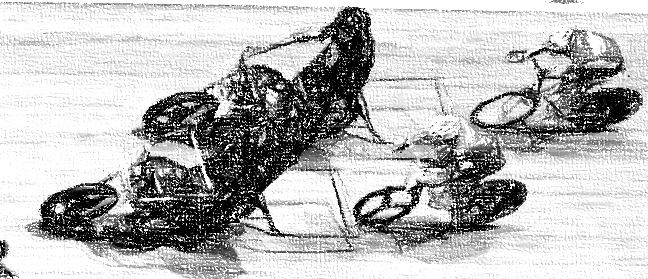 ProgrammaDe wedstrijden beginnen om 18.00 uur met de series voor het NK Stayeren.Om 19.00 is er een omnium voor de jeugd, onderdelen afhankelijk van aantal deelnemrs. Maar denk aan scratch, tempokoers, afvalkoers, puntenkoers.Dit duurt tot 20.30 uur.Daarna volgt de grote finale van het stayeren. 
DeelnamekostenDeelname aan jeugdwedstrijden is gratis. Per deelnemer mag één begeleider gratis mee. Entree voor andere bezoekers is € 5,00.PersoonsgegevensBij het inschrijven voor deze wedstrijden geef je toestemming aan Alcmaria Victrix en de KNWU tot het gebruik van je persoonsgegevens voor openbaarmaking van je naam en wedstrijdresultaten, met eventueel een foto. Bezwaar maken hiertegen kan, we verwijderen dan je naam uit de uitslagen.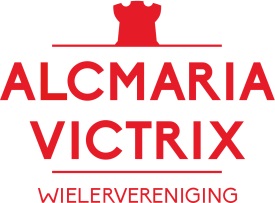 